В соответствии со статьей 69.1 Федерального закона от 13 июля 2015 года № 218-ФЗ «О государственной регистрации недвижимости»:1.В отношении  земельного участка с кадастровым номером 21:06:190601:131, расположенного по адресу: Чувашская Республика, Алатырский р-н, с/пос. Ахматовское сдт «Колос», ул. Овражная, уч-к 3 в качестве его правообладателей, владеющих данным объектом недвижимости на праве общей долевой собственности, выявлены Никитина Клавдия Максимовна, _____ года рождения, место рождения :_____, паспорт гражданина Российской Федерации серия ___ № ______, выданный ______, дата выдачи ______,  проживающая (зарегистрирована по месту жительства) по адресу: ____________________________________________________. Иванова Ольга Дмитриевна, ______ года рождения, место рождения ___________, паспорт гражданина Российской Федерации серия ____ № _____, выданный __________________________________________________ ______, проживающая (зарегистрирована по месту жительства) по адресу: ___________________ и Никитин Никита Дмитриевич __________ рождения , место рождения: ________________, проживающий по адресу: _________ Право  общей долевой собственности Никитиной Клавдии Максимовны, Ивановой Ольги Дмитриевны и   Никитина Никиты Дмитриевича на указанный в пункте 1 настоящего распоряжения земельный участок подтверждается справкой от 16.06.2023 № 673, выданной нотариусом Алатырского нотариального округа Чувашской Республики Мироновой М.В.       3. Отделу экономики и муниципального имущества направить данное распоряжение для внесения изменений в Единый государственный реестр недвижимости.Глава Алатырского	Н.И.Шпилеваямуниципального округа                                                                             Проект     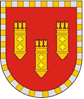 АДМИНИСТРАЦИЯ АЛАТЫРСКОГО МУНИЦИПАЛЬНОГО ОКРУГАЧУВАШСКОЙ РЕСПУБЛИКИРАСПОРЯЖЕНИЕ.05.2023 № _____г. АлатырьУЛАТӐР МУНИЦИПАЛИТЕТ ОКРУГӖН АДМИНИСТРАЦИЙӖЧӐВАШ РЕСПУБЛИКИНХУШУ.05.2023 № _____Улатӑр г.